Theseus Ateenan kuninkaana Surukauden päätyttyä Theseukselle järjestettiin loistavat kruunajaiset, joiden jälkeen hän ryhtyi parantamaan Ateenan kuningaskuntaa. Hän taivutti Ateenan syrjäiset kaupungit, demokset, tukemaan Ateenaan tasavaltaa ja vähensi  omaa kuninkaan valtaansa; ensimmäiset askeleet kohti demokratiaa, joka myöhemmin teki hänestä sankarinsa. 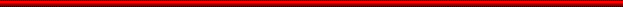 Herakles kunnioitti uutta kuningasta kutsumalla tämän tutkimusmatkalle, yhdeksännelle urotyömatkalleen, Mustallemerelle, missä amatsonit elivät; Herakleen tehtävänä oli tuoda kuingatar Hippolyten vyö lahjaksi Eurystheuksen tyttärelle. Hippolyte kutsuttiin sukulaisineen juhliin kreikkalaiselle laivalle. Theseus rakastui kuningattaren sisareen Antiopehen  ja vei tämän mukanaan Ateenaan, jossa he menivät naimisiin ja saivat pojan nimeltä  Hippolytos. Antiope sai surmansa, kun amatsonien armeija marssi Ateenaa vastaan yrittäen turhaan voittaa prinsessansa takaisin. Theseus ajatteli, että olisi järkevää muodostaa poliittinen liitto Kreetan kanssa ja hän nai Minoksen tyttären Faidran – ilmeisestikin tämän Ariadne-sisaren hylkääminen oli jo unohdettu. Heidän poikansa olivat Demofon ja Akamas, joista tuli Ateenaan valtaistuimen  perijät. Hippolytos oli jo lähetetty Troizeniin, jossa hän peri isoisoisänsä Pittheuksen valtaistuimen. Poliittisen vallankaappauksen aikana Theseus surmasi Pallaksen, Aigeuksen velipuolen, ja tämän viisikymmentä poikaa; oraakkeli neuvoi Theseusta läähtemään maanpakoon yhdeksi vuodeksi puhdistautuakseen oman sukunsa veren vuodattamisesta. Theseus päätti viettää vuoden Troizenissa. Hippolytos toivotti hänet ja hänen hovinsa tervetulleeksi. Nähdessään Hippolytoksen Faidra värähti, sillä hän tunnisti kauniin nuorukaisen, jonka kerran nähnyt  jumalatar Demeterin initiaaniojuhlissa Eleusiksessa. Afrodite oli innoittanut Faidran rakkauden tuohon komeaan muukalaiseen ja Faidra  oli rakentanut jumalalle pyhäkön Akropoliin nurkkaan; eräänä kirkkaana päivänä  hän saattoi nähdä Troizeniin saakka, jossa  hän tiesi nuorukaisen asuvan. Saapuessaan miehensä kanssa sinne hän ei ollut tiennyt, että nuorukainen oli Theseuksen ja erään toisen naisen poika. Hippolytoksesta itsestään oli tullut hyvä metsästäjä ja hän oli antanut siveyslupauksen metsästyksen neitsytjumalattarelle, Artemiille. 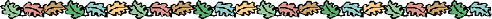 Kun Theseus oli käymässä Deldoissa, Faidra huomasi riutuvansa onnettomasta rakkaudesta poikapuoleensa. Faidran imettäjä kertoi salaa Hippolytokselle Faidran tunteista, mutta poika tunsi siitä niitä kohtaan vastenmielisyyttä. Epätoivon partaalle ajautunut Faidra teki itsemurhan kirjoitettuaan sitä ennen kirjeen, jossa hän ilkeämielisesti  kertoi Theseukselle että Hippolytos oli vietellyt hänet. Theseus palasi ja luki kirjeen. Kieltäytyen uskomasta poikansa viattomuuteen hän pyysi isäänsä Poseidonia tuhoamaan pojan. Eräänä päivänä Hippolytos ajoi vaunuillaan meren rannalla. Merestä nousi valtava merihirviö, joka säikäytti prinssin hevoset; Hippolytos juuttui valjaisiin, raahautui hevosten perässä kivien yli ja kuoli.  Myöhemmin Theseus sai kuulla totuuden Artemiin papittarelta; Afrodite oli järjestänyt tragedian, koska Hippolytos oli kieltäytynyt uhraamasta hänelle ja pitänyt parempana siveää  Artemista. 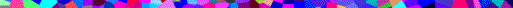 Kun lapiittien kuningas Peirithoos aikoi naimisiin Hippodameian kanssa, hän kutsui Theseuksen häihinsä. Hän kutsui myös kentaurit, joilla  oli ihmisten yläruumis, mutta vyötäröstä alaspäin he olivat hevosia. Nämä puolivillit olennot eivät koskaan ennen olleet juoneet viiniä ja ensimmäisen kerran maistettuaan heidän eläimellinen luonteensa pääsi valoilleen ja he yrittivät ryöstää naiset. Lapiittien ja kentaurien välillä puhkesi tappelu, jonka lapiitit voittivat Theseuksen johdolla. 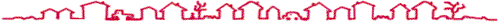 Hippodameian ja Faidran kuoltua Peirithoos ja Theseus päättivät, että  heidän oli löydettävä jumalalliset vaimot. Theseus ryösti väkisin Helenan, joka oli syntynyt munasta Zeuksen rakasteltua Ledan kanssa joutseneksi naamioituneena.  Mutta Helenan sankariveljet Kastor ja Polydeukes, dioskuurit, voittivat sisarensa takaisin vain saadakseen huomata, että Troijan Paris oli vuorostaan ryöstänyt hänet. Peirithoos päätti yrittää riistää Persefonen  Haadekselta; molemmat heerokset joutuivat kiinni ja heidät vangittiin Lethen (unohduksen) tuoleille, jotta he unohtaisivat jumalattomat tekonsa. Herakles vapautti Theseuksen, kun hän kävi viimeisenä urotyönään vangitsemassa vahtikoira Kerberoksen.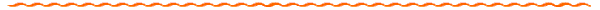 Toisilta kuin Herakles, Theseus koki kuolevaisen häpeällisen kuoleman. Hän liukastui jyrjänteeltä Skyroksen saarella, jonne hän oli tullut vaatimaan itselleen joitain isoisälleen kuuluneita maita; joidenkin mukaan hänet työnnettiin alas. Kun Theseus putosi kohti alla olevia kiviä, hän muisti Skiron-rosvon, rakastetun Aigeus-isänsä ja Hippolytos- poikansa samanlaiset kohtalot. 